REGLEMENT AANVRAGERElke Hasseltse jeugdorganisatie  (vb. jeugdvereniging, chrysostomoscomité middelbaar onderwijs, feitelijke vereniging  of vzw, … ) of erkende studentenvereniging van Hasselt & Diepenbeek verbonden aan het hoger onderwijs kan een fuifsubsidie aanvragen.  VOORWAARDEN FUIF/FESTIVALFuif op Hasselts grondgebied.Fuif is openbaar & toegankelijk voor alle jongeren.Fuif richt zich voornamelijk op jongeren tot 25 jaar.Dansruimte is kleiner of gelijk aan 500 m² (indien groter – aanvraag subsidie grootschalige fuiven en festivals van toepassing). Fuif mag geen onderdeel zijn van een geldinzamelactie.Fuif met een in hoofdzaak commercieel karakter komt niet in aanmerking.VOORWAARDEN SUBSIDIEDe aanvrager kan maximaal 1x per jaar een subsidie kleinschalige fuif aanvragen. Op het promotiemateriaal moet het logo van stad Hasselt vermeld worden. De organisator bezorgt alle buurtbewoners van de omliggende straten een brief met uitleg over fuif (wie, wat, waar, wanneer & gsm nummer waarop de organisatie bereikbaar is tijdens de fuif).De fuif moet een gunstig advies krijgen van de jeugdraad + college van burgemeester en schepenen om in aanmerking te komen voor deze subsidie.BEDRAG SUBSIDIE100 euro  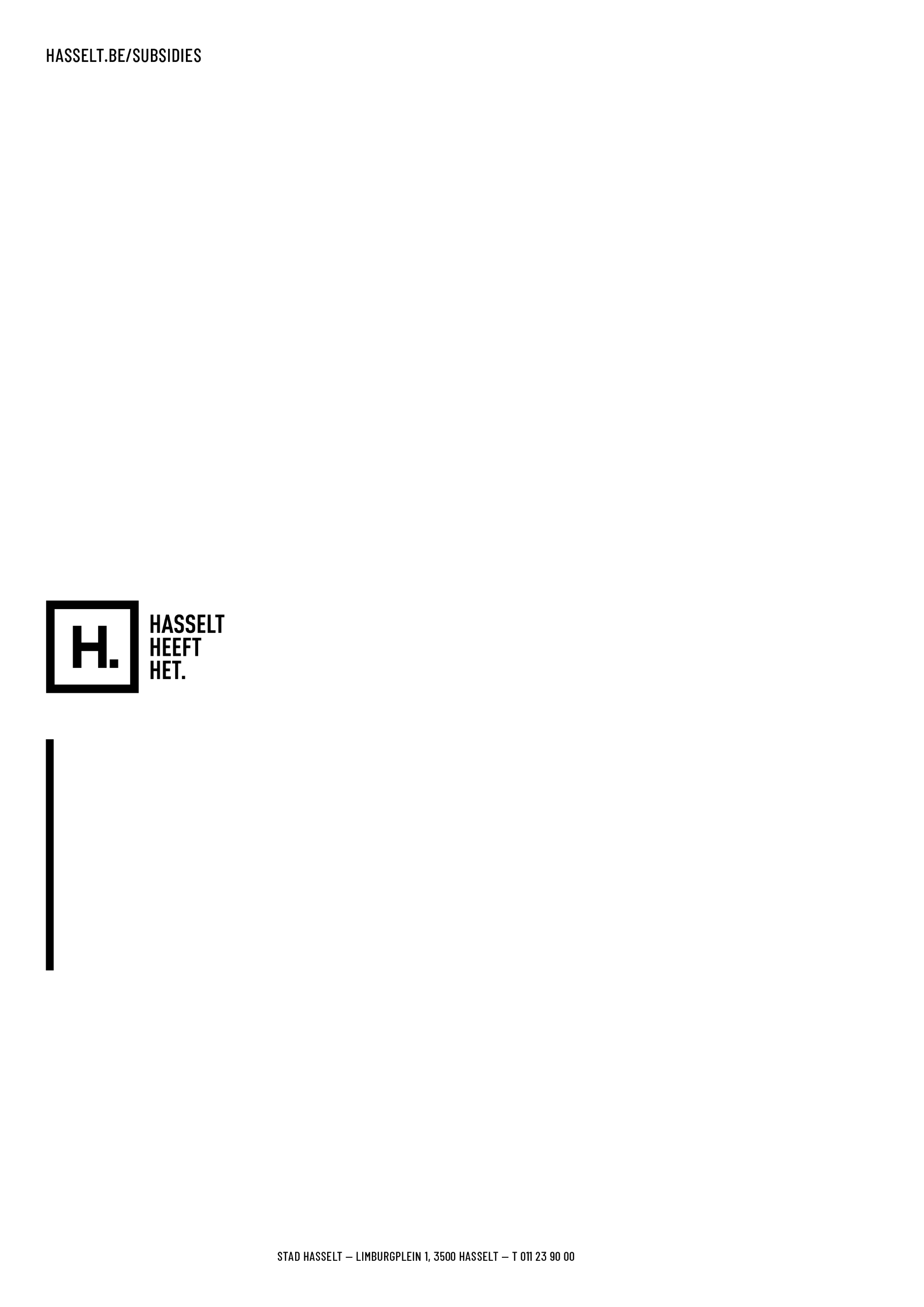 PROCEDUREVul dit formulier digitaal in. Mail het naar jeugdprojecten@hasselt.be.Dien het ten laatste 1 maand voor de evenementdatum in.   AANVRAAGFORMULIER1. GEGEVENS KLEINSCHALIG EVENEMENT* Let op! Indien de fuif in openlucht of tent doorgaat, moet je eerst toestemming vragen aan het stadsbestuur.2. GEGEVENS AANVRAGER3. BEWIJSMATERIAALMail de documenten, bij voorkeur in PDF, naar jeugdprojecten@hasselt.be.promotiemateriaal van de fuif (affiche / flyer) waar het logo van stad Hasselt ook op vertoond staatindien van toepassing: kopie van de brief aan de buurtbewoners Indienen ten laatste 1 maand voor evenementdatum 5. ONDERTEKENING AANVRAAG SUBSIDIE door de organisatie Door het digitaal indienen van dit aanvraagformulier bij de dienst Jeugd verklaren wij dat alle gegevens in dit formulier naar waarheid ingevuld zijn.ZAAL / OPENLUCHT / TENT *NAAM LOCATIEAANTAL M²  fuifoppervlakteSTRAAT & NUMMER (BUS)POSTCODE & GEMEENTEDATUM EVENEMENTNAAM EVENEMENTBEGINUUREINDUURDOELPUBLIEKPROGRAMMA beschrijvingINKOMPRIJS vvk / kassaFACEBOOKPAGINAWEBSITENAAM ORGANISATOR(EN)NAAM ORGANISATOR(EN)NAAM ORGANISATOR(EN)REKENINGNUMMER organisatorREKENINGNUMMER organisatorREKENINGNUMMER organisatorBE     BIC codeSTRAAT & NUMMER organisatorSTRAAT & NUMMER organisatorSTRAAT & NUMMER organisatorPOSTCODE & GEMEENTE organisatorPOSTCODE & GEMEENTE organisatorPOSTCODE & GEMEENTE organisatorMEDE-ORGANISATOREN MEDE-ORGANISATOREN MEDE-ORGANISATOREN Vul hier de gegevens in van 2 personen die instaan voor de organisatie van het evenement & meerderjarig zijn. Vul hier de gegevens in van 2 personen die instaan voor de organisatie van het evenement & meerderjarig zijn. Vul hier de gegevens in van 2 personen die instaan voor de organisatie van het evenement & meerderjarig zijn. Vul hier de gegevens in van 2 personen die instaan voor de organisatie van het evenement & meerderjarig zijn. Vul hier de gegevens in van 2 personen die instaan voor de organisatie van het evenement & meerderjarig zijn. Vul hier de gegevens in van 2 personen die instaan voor de organisatie van het evenement & meerderjarig zijn. PERSOON 1Naam & voornaamPERSOON 1Gsm nummerPERSOON 1E-mail PERSOON 1GeboortedatumPERSOON 2Naam & voornaamPERSOON 2Gsm nummerPERSOON 2E-mail PERSOON 2GeboortedatumNaam van persoon 1Naam van persoon 2